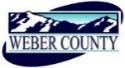 PUBLIC NOTICE is hereby given that the Board of Commissioners of Weber County, Utah will hold a regular commission meeting in the Commission Chambers of the Weber Center, 2380 Washington Boulevard, Ogden, Utah, commencing at 10:00 a.m. on Tuesday, the 8th day of January, 2019.   The agenda for the meeting consists of the following: A.	Welcome – Commissioner HarveyB. 	Invocation – Moment of SilenceC.	Pledge of Allegiance – Duncan OlsenD.	Thought of the Day – Commissioner Harvey	E.	Public Comments (Please limit comments to 3 minutes)F.	Consent Items 1.	Request for approval to ratify warrants #1646-1658 and #434976-435198 in the amount of $1,505,285.61 for the date of December 25, 2018 and #1659 and #435199-435416 in the amount of $504,157.13 for the date of January 1, 2019.	2.	Request for approval of warrants #1660-1664 and #435417-435566 in the amount of 	$2,350,472.49.	3.	Request for approval to ratify 2018 purchase orders in the amount of $46,699.63.	4.	Request for approval of 2019 purchase orders in the amount of $281,165.86.5.	Request for approval of ACH payment to US Bank in the amount of $142,219.49 for purchasing card transactions made through the billing cycle ending December 26, 2018.6.	Request for approval of minutes for the meetings held on December 18, 2018.7.	Request for approval of new beer licenses.8.	Request to Declare Parcel Number 01-060-0041 as Surplus Property.9.	Request for Approval to Sell Surplus Real Property (Parcel Numbers 02-003-0031 and 02-003-0014).10.	Consideration and action on a request to dedicate area fronting Hammons Ranch Subdivision to a Weber County Public right-of-way called Shaw Drive.			G.	Action Items Memorandum of Understanding by and between Weber County and the Utah Department of Public Safety, Division of Emergency Management for use of County resources.Presenter: Lance PetersonRequest for approval of amendments to the contracts for the following Indigent Defense Attorneys:Ammon NelsonJennifer ClarkJonathan PaceMary Anne EllisRichard WilliamsPresenter: Bryan BaronRequest for approval of a contract by and between Weber County and the Rough Drafts Polka Band, LLC for entertainment at the 2019 HOF Germanfest.Presenter: Duncan OlsenDiscussion and/or action on appointing a Chair and Vice Chair for the Weber County Commission		Presenter: Commissioner Harvey		H.  	Commissioner CommentsI.	Request for a motion for a closed meeting to discuss pending or imminent litigation.	J.       AdjournCERTIFICATE OF POSTINGThe undersigned duly appointed Executive Coordinator in the County Commission Office does hereby certify that the about Notice and Agenda were posted as required by law this 7th day of January 2019.							___________________________							Shelly HalacyIn compliance with the Americans with Disabilities Act, persons needing auxiliary services for these meetings should call the Weber County Commission Office at 801-399-8406 at least 24 hours prior to the meeting. This meeting is streamed live. To see attached documents online click on highlighted words at: www.co.weber.ut.us/Agenda/index.php   